Publicado en Málaga el 15/10/2018 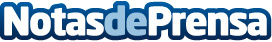 La depresión puede llegar en edades infantiles, por Dessirée UrbanoEn Europa el pasado 1 de octubre se celebró el Día Europeo de la Depresión con el propósito de concienciar a la sociedad de un tratamiento psicológico que a día de hoy puede afectar a más de 300 millones de personas en todo el mundoDatos de contacto:Dessirée UrbanoPsicólogos Málaga648 140 332 Nota de prensa publicada en: https://www.notasdeprensa.es/la-depresion-puede-llegar-en-edades-infantiles Categorias: Medicina Sociedad Andalucia Infantil http://www.notasdeprensa.es